          ALLEGATO “A”Al Comune di Ripe San GinesioP.zza V. Emanuele II n. 0862020 RIPE SAN GINESIO (MC OFFERTA ACQUISTO SCUOLABUS COMUNALEIl sottoscritto (nome) ___________________ (cognome) _____________________________ nato a _______________________il___________ c.f.__________________________________e residente in ______________________________ via _______________________________ in qualità di _______________________________________________________________________________________In riferimento al bando d’asta pubblica del 11/03/2024 per la vendita del seguente MEZZO COMUNALE a corpo (prezzo a base d’asta di € 5.000,00 + iva):□ scuolabus IVECO NEW DAILY, targato DR292EV, telaio ZCF050D0005729545, immatricolato 05/09/2008 – alimentazione GASOLIO, Km. 415000;OFFRELa cifra di € _____________________ diconsi € __________________________________ + ivaLì, _________________________FIRMA(leggibile per esteso)_______________________________________AI SENSI DELL’ART.38, D.P.R. 445 DEL 28/12/2000, ALLA DICHIARAZIONE DEVE ESSERE ALLEGATA COPIA FOTOSTATICA DI UN DOCUMENTO DI IDENTITÀ DEL SOTTOSCRITTORE; IN ALTERNATIVA, LA DICHIARAZIONE È SOTTOSCRITTA DALL’INTERESSATO IN PRESENZA DEL DIPENDENTE ADDETTO.INFORMATIVA AI SENSI DELL’ART. 13 D.GLS. 196 / 03:I DATI SOPRA RIPORTATI SONO PRESCRITTI DALLE DISPOSIZIONI VIGENTI AI FINI DEL PROCEDIMENTO PER IL QUALE SONO RICHIESTI E VERRANNO UTILIZZATI ESCLUSIVAMENTE A TALE SCOPO.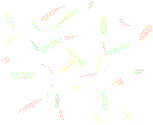 